BRYN MAWR PRESBYTERIAN CHURCH ~ PEACEMAKING COMMITTEE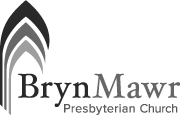 FUNDING REQUESTName of Organization: 							501(c)(3)?   Yes    NoContact Person:	 						 Email: Address:								Website:Mailing Address for donation, if different: 				Organization’s Mission:Organization’s annual budget: $Goals of the  existing or  new program for which you are requesting support: 	If this is a new program, describe plans to sustain the program beyond the start-up period:Describe the impact a donation of $500 - $700 would have on the program:Explain how this project furthers the work of peacemaking:Is there any way for our congregation members to get involved in this program?Return this form to Phoebe Sheftel at pasheftel@gmail.com.